Einverständniserklärung für die Veröffentlichung von BildmaterialLiebe ElternIm Schulalltag finden regelmässig attraktive Anlässe und Aktivitäten statt, die wir gerne in Text, Bild und Ton festhalten und darüber auf der Schulwebseite sowie in anderen schul- und gemeindeeigenen Medien berichten. Bei Gelegenheit nutzen wir auch lokale externe Medien für die Veröffentlichung. Auf die Bekanntgabe vollständiger, identifizierender Personendaten verzichten wir dabei immer.Das Recht am eigenen Bild besagt, dass Bildmaterial nur mit dem Einverständnis der abgebildeten Personen veröffentlicht werden darf. Bei Minderjährigen muss die Zustimmung der Erziehungsberechtigten eingeholt werden. Unter diese Bestimmung fallen alle Aufnahmen, bei denen einzelne Personen eindeutig erkennbar sind, nicht aber Gruppenbilder, bei welchen keine Einzelpersonen erkennbar im Fokus stehen.Wir bitten Sie, den unten stehenden Talon einmalig für die Schulkarriere Ihres Kindes auszufüllen und an die Schulverwaltung zurück zu senden. Die Schule Oberrieden wird Ihren Entscheid respektieren und alle Involvierten des Schulteams entsprechend informieren. Freundliche GrüsseSCHULE OBERRIEDEN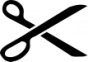 Wir sind damit einverstanden, dass Bildmaterial von , immer ohne die Angabe von identifizierenden Personendaten, publiziert werden kann. ja nein 	 		(Bitte unbedingt ein aktuelles Bild Ihres Kindes beilegen!)Bemerkungen:		Datum:		Unterschrift der Eltern:		Bitte senden Sie den ausgefüllten Talon an die Schulverwaltung, Alte Landstrasse 32, 8942 Oberrieden.